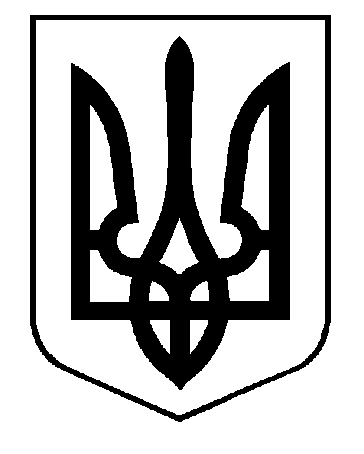 УКРАЇНАВИКОНАВЧИЙ КОМІТЕТСАФ’ЯНІВСЬКОЇ СІЛЬСЬКОЇ РАДИ ІЗМАЇЛЬСЬКОГО РАЙОНУ ОДЕСЬКОЇ ОБЛАСТІРІШЕННЯ8 вересня 2022 року										 № 182Про внесення змін до рішення № 140 від 1 жовтня 2022 року«Про створення комісії щодо огляду зеленихнасаджень, які підлягають видаленню на території населених пунктів Саф’янівської сільської територіальної громади»Відповідно до ст. 30 Закону України «Про місцеве самоврядування в Україні», Закону України «Про благоустрій населених пунктів», Закону України «Про забезпечення санітарного та епідемічного благополуччя населення», «Порядку видалення дерев, кущів, газонів і квітників у населених пунктах», затверджених постановою Кабінету Міністрів України від 1 серпня 2006 р. № 1045, Типових правил благоустрою населених пунктів, затверджених наказом Міністерства регіонального розвитку, будівництва, та житлово-комунального господарства України від 27 листопада 2017 року № 310 та зареєстрованих в Міністерстві юстиції України від 18 грудня 2017 року за №1529/31397,  та з метою покращення благоустрою населених пунктів Саф’янівської сільської територіальної громади,  виконавчий комітет Саф’янівської сільської ради Ізмаїльського району Одеської областіВИРІШИВ:1. Внести зміни до складу комісії щодо огляду зелених насаджень, які підлягають видаленню на території населених пунктів Саф’янівської сільської територіальної громади, виклавши Додаток № 1 у новій редакції.2. Внести зміни до Положення про комісію щодо огляду зелених насаджень, які підлягають видаленню на території населених пунктів Саф’янівської сільської територіальної громади, виклавши Додаток № 2 у новій редакції.2.Контроль за виконанням даного рішення покласти на  першого заступника Саф’янівського сільського голови Хаджикова Петра Васильовича.Саф’янівський сільський голова				Наталія ТОДОРОВАСКЛАДкомісії щодо огляду зелених насаджень, які підлягають видаленню на території населених пунктів Саф’янівської сільської територіальної громадиСаф’янівський сільський голова				Наталія ТОДОРОВАПОЛОЖЕННЯ про комісію щодо огляду зелених насаджень, які підлягають видаленню на території населених пунктів Саф’янівської сільської територіальної громади1. ЗАГАЛЬНІ ПОЛОЖЕННЯ1.1. Комісія щодо огляду зелених насаджень, які підлягають видаленню на території населених пунктів Саф’янівської сільської територіальної громади (далі Комісія) є постійно діючим органом виконавчого комітету Саф’янівської сільської територіальної громади, який утворюється з метою огляду зелених насаджень, які підлягають видаленню на території населених пунктів Саф’янівської сільської територіальної громади для визначення їх якісного стану, кількості, видового складу, а також визначення відновної вартості зелених насаджень, що підлягають видаленню і тих, що ростуть на земельних ділянках, які відводяться в установленому порядку фізичній або юридичній особі у власність (крім зелених насаджень посаджених (створених) цією особою).1.2. Комісія у своїй діяльності керується Конституцією України, Законами України «Про благоустрій населених пунктів», «Про регулювання містобудівної діяльності» (Закон N 3038-VI), постановою Кабінету Міністрів України від 01.08.2006 № 1045 «Про затвердження Порядку видалення дерев, кущів, газонів і квітників у населених пунктах», в разі затвердження Правил благоустрою Саф’янівської сільської територіальної громади Ізмаїльського району Одеської області, іншими нормативно – правовими актами та цим Положенням.2. ПОВНОВАЖЕННЯ КОМІСІЇ 2.1. До повноважень Комісії належить:- огляд зелених насаджень, які підлягають видаленню на території населених пунктів проводиться на виконання заходів щодо благоустрою населених пунктів та відповідно до звернень юридичних і фізичних осіб до виконавчого комітету Саф’янівської сільської ради;- проведення обстеження земельної ділянки на наявність зелених насаджень у разі відведення її у власність та користування;- підготовка та оформлення акта обстеження зелених насаджень;- визначення відновної вартості зелених насаджень, що підлягають видаленню або ростуть на земельній ділянці, яка відводяться у власність та користування;- підготовка проектів рішень щодо огляду зелених насаджень, які підлягають видаленню на території населених пунктів Саф’янівської сільської територіальної громади;- підготовка та видача ордерів на видалення зелених насаджень, виписаних на підставі рішеннякомісії щодо огляду зелених насаджень, які підлягають видаленню на території населених пунктів Саф’янівської сільської територіальної громади;- з'ясування причини набуття деревами аварійного, сухостійного і фаутного стану.3. ПОРЯДОК РОБОТИ, ОБОВ'ЯЗКИ ТА ПРАВА КОМІСІЇ3.1. Підставою для огляду зелених насаджень є заява юридичної чи фізичної особи (заявника) до виконавчого комітету Саф’янівської сільської ради.У разі відведення земельної ділянки у власність чи користування до заяви заявник додає: копію схеми генерального плану М 1:500 або викопіювання з схеми землекористування       М 1:2000 та копію рішення Саф’янівської сільської ради про надання дозволу на складання проектів землеустрою щодо відведення земельної ділянки.3.2. Після надходження заяв секретар Комісії протягом п'яти днів формує порядок (графік) огляду зелених насаджень із зазначенням адрес і об'єктів на наступне виїздне засідання Комісії та надсилає запит допредставника територіального органуДержавної екологічної інспекції південно-західного округу (Миколаївської та Одеської області), щодо можливості їх участі в роботі Комісії.У разі надходження повідомлення про відмову від участі в роботі комісії, обстеження проводиться без таких представників.3.3. Видалення зелених насаджень здійснюється у разі:- будівництва об'єкта архітектури на підставі документів, визначених частиною першою статті 34 Закону України «Про регулювання містобудівної діяльності» (Закон N 3038-VI);- знесення аварійних, сухостійних і фаутних дерев, а також самосійних і поросливих дерев з діаметром кореневої шийки не більше як 5 сантиметрів;- ліквідація аварійної ситуації на інженерних мережах міста;- відтворення світлового режиму в житловому приміщенні, що затіняється деревами;- проведення ремонтних та експлуатаційних робіт в охоронній зоні повітряних ліній електропередач, на трансформаторній підстанції і розподільному пункті системи енергопостачання, мережі водо-, теплопостачання та водовідведення, телекомунікаційні і кабельні електромережі;- провадження господарської діяльності на території розсадників з вирощування декоративних дерев та кущів;- ліквідація наслідків стихійного лиха, аварійної та надзвичайної ситуації.3.4. Після надходження заяви відповідно до складеного графіку Комісія виїжджає, обстежує та визначає стан зелених насаджень розташованих на земельній ділянці, їх відновну вартість та складає акт обстеження тих насаджень, що підлягають видаленню (далі - акт), за формою, затвердженою Міністерством регіонального розвитку, будівництва та житлово-комунального господарства.Відновна вартість зелених насаджень визначається згідно з методикою затвердженою Мінрегіонбуд.3.5. З метою встановлення якісного стану зелених насаджень їх обстеження проводиться в листяний період з квітня до жовтня місяця, крім випадків коли зелені насадження знаходяться в аварійному стані, чим загрожують життю, здоров'ю та майну громадян.3.6. Кожному члену комісії надається один примірник акта.3.7. Секретар Комісії в п'ятиденний термін готує проект рішення комісії щодо огляду зелених насаджень, які підлягають видаленню на території населених пунктів Саф’янівської сільської територіальної громади.3.8. Секретар Комісії після отримання відповідного рішення видає наступного дня заявнику його копію для оплати відновної вартості зелених насаджень, що підлягають видаленню.3.9. На підставі рішення комісії секретар готує ордер на видалення зелених насаджень і видає його заявнику не пізніше наступного робочого дня після надання заявником документа про сплату відновної вартості зелених насаджень, що підлягають видаленню.3.10. Відновна вартість зелених насаджень, що належить до комунальної власності, сплачується до сільського бюджету.3.11. Сплата відновної вартості зелених насаджень не проводиться у випадках передбачених пунктом 6 постанови Кабінету Міністрів України від 01.08.2006 № 1045 «Про затвердження Порядку видалення дерев, кущів, газонів і квітників у населених пунктах».3.12. Видалення аварійних, сухостійних і фаутних дерев на об'єкті благоустрою здійснює балансоутримувач на підставі акта, складеного Комісією за наслідками обстеження зелених насаджень.3.13. У процесі ліквідації наслідків стихійного лиха, аварійної та надзвичайної ситуації, а також у разі, коли стан зелених насаджень загрожує життю, здоров'ю чи майну громадян, видалення зелених насаджень здійснюється негайно з подальшим оформленням Комісією акта, відповідно до вимог постанови Кабінету Міністрів України від 01.08.2006 № 1045 «Про затвердження Порядку видалення дерев, кущів, газонів і квітників у населених пунктах».3.14. Для забезпечення своєї діяльності Комісія має право одержувати в установленому законодавством порядку необхідну інформацію від виконавчих органів міської ради, органів місцевого самоврядування, підприємств, установ і організацій.У разі потреби залучати до роботи Комісії представників спеціалізованих підприємств і організацій.3.15. Комісія зобов'язана забезпечувати своєчасний та якісний розгляд звернень фізичних та юридичних осіб відповідно до наданих повноважень, забезпечувати оптимальні терміни роботи комісії. Вживати заходи щодо збереження зелених насаджень.4. ОРГАНІЗАЦІЯ РОБОТИ КОМІСІЇ4.1. Комісія утворюється у складі голови, заступника голови, секретаря тачленів комісії у кількості не менше як 6 (шість) чоловік.4.2. Склад комісії та зміни до нього затверджується наказом начальника управління житлово-комунального господарства, капітального будівництва, дорожнього господарства та інвестиційСаф’янівської сільської ради Ізмаїльського району Одеської області;4.3. Комісію очолює голова, який відповідно до цього Положення ініціює та організовує діяльність Комісії, представляє Комісію у взаємовідносинах з об'єднанням громадян, засобами масової інформації та юридичними і фізичними особами, підписує акти обстеження зелених насаджень та ордери на їх видалення.4.4. У разі відсутності голови Комісії право підпису ордера на видалення зелених насаджень покладається на заступника голови комісії. 4.5. Секретар Комісії:- скликає Комісію та організовує виїзд за попередньо складеним порядком (графіком);- складає та оформлює акти обстеження зелених насаджень;- готує проекти рішень комісії щодо огляду зелених насаджень, які підлягають видаленню на території населених пунктів Саф’янівської сільської територіальної громади;- готує (виписує) ордери на видалення зелених насаджень, на підставі рішення комісії щодо огляду зелених насаджень, які підлягають видаленню на території населених пунктів Саф’янівської сільської територіальної громади;- готує відповіді на звернення фізичних та юридичних осіб.4.6. У разі відсутності секретаря Комісії його обов'язки виконує один із членів Комісії за рішенням голови Комісії.4.7. Засідання Комісії відбувається в міру потреби та являється правомірним, якщо на ньому присутні більше половини її членів.4.8. Рішення Комісії приймається простою більшістю голосів. При однаковій кількості голосів «за» і «проти» голос голови є вирішальним.Додаток № 1Затверджено РішеннямСаф’янівського сільського головивід 08.09.2022 р. № 182Голова комісіїПерший заступник сільського головиЗаступник головиНачальник управління житлово-комунального господарства, капітального будівництва, дорожнього господарства та інвестиційСекретарГоловний спеціаліст відділу житлово-комунального господарства, капітального будівництва управління житлово-комунального господарства, капітального будівництва, дорожнього господарства та інвестицій ЧлениВ.о. завідувача сектору містобудування та архітектури ЧлениНачальник відділу земельних відносин та екологіїЧлениСтароста відповідного населеного пунктуЧлениПредставник територіального органу  Державної екологічної інспекції південно-західного округу (Миколаївської та Одеської області)(за згодою)ЧлениПоліцейський офіцер громади відділу превенції Ізмаїльського РВП ГУНП в Одеській області (за згодою)Додаток № 2Затверджено РішеннямСаф’янівського сільського головивід 08.09.2022 р. № 182